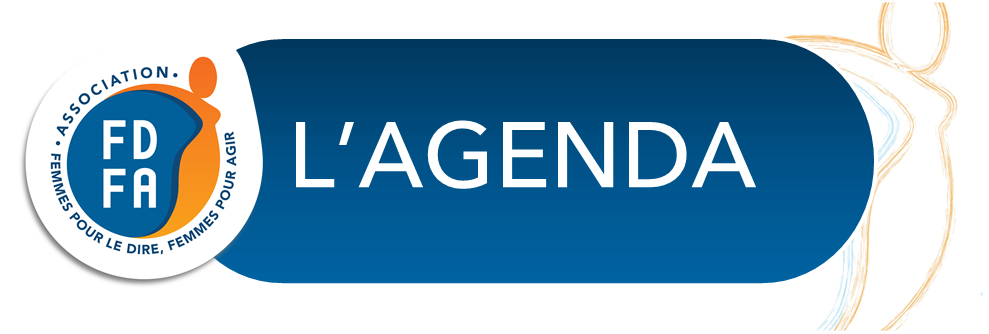 L’EDITOGrande nouvelle !Anne Hidalgo l'avait annoncé dès le 27 mars 2018 lors de l'hommage qui avait été rendu à Maudy Piot à l'Hôtel de Ville de Paris : "Je souhaite que son nom reste à jamais dans la trame urbaine de Paris". Ce sera chose faite ce vendredi 5 juillet prochain avec l'inauguration du Jardin Maudy Piot-Jacomet, situé au 8 rue des Suisses dans le 14ème arrondissement de Paris. Nous vous donnons rendez-vous à 10h45 pour la cérémonie d’inauguration suivie d’un pique-nique à la fortune du pot.FDFA poursuit ses actions de promotion de la place des femmes dans la société. Ainsi, ce mois de juin a été marqué de nombreuses activités qui se sont déroulées au local : quatre expositions dans le cadre du Mois Parisien du Handicap, la journée de solidarité à L’Oréal autour de la mise en beauté et de la photographie, des ateliers de sensibilisation sur « Handicap & Accessibilité » et sur l’« Accueil de femmes victimes de violences » avec l’AAFA – Actrices et Acteurs de France Associés… Un autre changement d’importance dans la vie de FDFA s’est déroulé lors du Conseil d’Administration du 18 juin 2019. En effet, l’association s’est dotée d’une nouvelle direction sous la forme d’un triumféminat de co-présidentes. Claire Desaint, Danielle Michel-Chich et Catherine Nouvellon président désormais aux destinées de l’association, agissant conjointement pour défendre les droits et promouvoir la place des femmes handicapées dans la société. Autre nomination, celle d’Olivier Manceron, administrateur de FDFA (bien connu de nos lectrices et lecteurs puisqu’il est l’auteur du billet d’humeur publié chaque mois) au sein du Haut Conseil à l’Egalité entre les femmes et les hommes. Olivier Manceron a été nommé en tant que « représentant des associations concourant à l’égalité entre les femmes et les hommes » et aura la charge de porter la voix des femmes en situation de handicap au sein de cette institution. Il travaillera en binôme avec Blandine Boquet, administratrice, qui avait assuré l’intérim auprès du HCE depuis la disparition de Maudy Piot.Au registre des informations pratiques, nous vous informons que notre local associatif restera ouvert tout le mois de juillet. Cependant, certains ateliers prendront leurs quartiers d’été dès à présent. Quant à nous, nous prendrons notre pause estivale en août et les permanences et activités seront suspendues pendant cette période.Nous vous souhaitons à toutes et tous un bel été. Bonne lecture ![* sommaire]ECOUTE VIOLENCES FEMMES HANDICAPEES – 01 40 47 06 06Les permanences ont lieu tous les lundis de 10h à 13h, et de 14h30 à 17h30, et tous les jeudis de 10h à 13h. Notre numéro d’appel à ne pas oublier et à diffuser partout :01 40 47 06 06SOLIDARITE !Je navigue avec LiloNous avions soumis l’an dernier à Lilo, le moteur de recherche solidaire, un projet à faire financer par les internautes.Ce projet a été retenu et est désormais entré dans la phase de sélection, dernière étape avant la phase publique. Vous pouvez désormais nous financer gratuitement en utilisant Lilo pour vos recherches quotidiennes !Pour découvrir ce nouveau moteur et nous financer gratuitement, c'est très simple :Se rendre sur http://www.lilo.org/?utm_source=ecoute-violences-femmes-handicapees  pour utiliser le moteur de recherche Lilo.Cumuler au minimum 50 gouttes d'eau.Aller sur la fiche projet http://www.lilo.org/fr/ecoute-violences-femmes-handicapees/?utm_source=ecoute-violences-femmes-handicapees et verser au minimum 50 gouttes d'eau la première fois que vous nous versez vos gouttes d'eau (les fois suivantes, c'est à souhait).Faire ses recherches au quotidien avec Lilo pour gagner des gouttes d'eau.Reverser régulièrement ses gouttes d'eau, en se rendant directement sur la fiche projet http://www.lilo.org/fr/ecoute-violences-femmes-handicapees/?utm_source=ecoute-violences-femmes-handicapees Simple à installer, Lilo fonctionne aussi bien sur PC que sur tablette et smartphone. Pour les tablettes et smartphone, il suffit d’installer l’application.Sur PC, tout vous est expliqué pas à pas sur https://www.lilo.org/fr/ : il suffit de cliquer sur « Choisir Lilo comme moteur de recherche ».Enfin, pour celles et ceux qui éprouveraient des difficultés à installer et utiliser Lilo, les ateliers numériques du lundi après-midi vous attendent ! Merci d’utiliser Lilo pour vos recherches. Merci de diffuser le plus largement possible l’information. C’est en créant une importante communauté d’internautes utilisant Lilo que nous pourrons soutenir efficacement notre projet ! Bonne navigation avec Lilo. [* sommaire]LE COIN DES BENEVOLESRelevé d’heures de bénévolat – déclaration mensuelleVous participez activement aux actions de l’association Femmes pour le Dire, Femmes pour Agir – FDFA en étant bénévole.Nous vous remercions de votre engagement et de votre don de temps qui permettent à notre association de faire avancer et progresser la citoyenneté des femmes en situation de handicap.Comme vous le savez, afin de simplifier la collecte et la compilation des heures effectuées par chaque bénévole, nous avons créé un outil collaboratif : le formulaire en ligne !Nous vous invitons à déclarer les heures de bénévolat que vous avez effectuées à la fin de chaque mois sur : https://webquest.fr/?m=62899_heures-de-benevolat-2019 Pour toute question sur ce formulaire, merci de contacter Emilie, l’administratrice qui se charge de compiler les données : emiliefdfa@gmail.com [* sommaire]LES PERMANENCESPermanence sociale Chantal, assistante de service social et Laure, médiatrice, vous recevront sur rendez-vous pendant la permanence sociale le mercredi 3 juillet, de 14h30 à 16h30.Merci de vous inscrire auprès de Marie : marie.conrozier@fdfa.fr // 01 43 21 21 47Permanence juridique Catherine, avocate, vous recevra sur rendez-vous uniquement le jeudi 25 juillet entre 14h et 16h.Merci de vous inscrire auprès de Marie : marie.conrozier@fdfa.fr // 01 43 21 21 47Ecoute en présentielDeux écoutantes proposent de vous recevoir deux fois par mois sur rendez-vous. Merci de vous rapprocher de Marie pour connaître les dates : marie.conrozier@fdfa.fr // 01 43 21 21 47Ecrivaine publiqueLa permanence de l’écrivaine publique se tiendra le lundi 15 juillet 2019 de 11h à 13h, sur rendez-vous.Merci de vous inscrire auprès de Marie : marie.conrozier@fdfa.fr // 01 43 21 21 47Ajouter à l’agenda : Ecrivaine publique – 15 juilletUne oreille attentive Neusa prend quelques jours de repos. Le prochain rendez-vous de l’oreille attentive se tiendra bientôt.[* sommaire]LES ATELIERSNous vous rappelons que les ateliers sont ouverts aux adhérent.es à jour de leur cotisation 2019. Les inscriptions se font auprès de Marie au 01 43 21 21 47 ou par courriel : secretariat@fdfa.fr. Merci de vous inscrire pour participer !  FDFA entre dans sa période estivale. Certains ateliers se mettent au repos et vous donnent rendez-vous à la rentrée.PhotographieUne thématique, une chasse à l’image, une aide technique : venez vous exprimer avec l’image.Mélody vous donne rendez-vous à la rentrée.Ecriture à visée mieux-être Un moment pour soi… avec les autres ! Atelier animé par Isabelle MarteletEcrire par jeu, écrire par plaisir, déposer ses idées sur le papier.Cela vous tente ?Oui, alors lancez-vous avec l'atelier dans l'acte ludique d'écrire...A la rentrée, Isabelle proposera une nouvelle formule. A vous de choisir celle qui vous convient le mieux ! Première formule : un atelier tous les deux moisDeuxième formule : une session trimestrielle à raison d’un atelier par mois pendant trois mois puis un trimestre sans atelier puis une nouvelle session trimestrielle avec un atelier par mois.Isabelle attend vos réponses pour organiser son agenda de la rentrée.Merci d’envoyer votre choix à secretariat@fdfa.frThéâtre et improvisationManon, comédienne et danseuse, vous donne rendez-vous une fois par mois pour un atelier Théâtre et Improvisation.Prochain atelier à la rentréeSOS Couture Estebania prend quelques vacances. Retour de notre fée de la couture à la rentrée.Le café des livresBéryl quitte l’aventure du Café des Livres. Un grand merci à elle d’avoir animé ces rencontres mensuelles autour du livre et d’avoir partagé avec nous ces moments d’échanges.Nous cherchons une nouvelle bénévole pour prendre la suite. Si vous êtes intéressée, merci de contacter l’association !Atelier de médiation artistique – Soyons les artistes de notre vie !Au sein de l’atelier de médiation artistique, venez découvrir vos talents, cultiver votre créativité personnelle et expérimenter différentes matières : peinture, encres, pastels, fusain, terre, collages… Des propositions précises et ouvertes vous permettront de vous découvrir autrement.Pour cela nul besoin de savoir dessiner, d’avoir ou non des aptitudes « artistiques ». Nous nous appuyons sur le potentiel que chacune a enfoui au plus profond d’elle-même et toutes les propositions sont adaptées quels que soient votre singularité, vos difficultés ou votre handicap. Prochain atelier : mercredi 10 juillet de 14 h 30 à 16 h 30Merci de vous inscrire. Les inscriptions nous permettent d’anticiper sur les besoins de matériel pour l’atelier !Une participation de 3 € sera demandée pour l’achat de matériel.Atelier Beauté & Bien-être Prochain atelier le 19 septembre avec le soin du visage.Créations LoisirsL’atelier Créations Loisirs porte pour l’année 2019-2020 le projet « Terra-vie », un moyen de dire, à travers la réalisation de tableaux en terre et de l’écriture, un pan de vie et de citoyenneté.Prochain atelier le samedi 21 septembreJardin Littéraire – atelier lecture Venez échanger autour d’un.e auteur.e, d’une œuvre, d’un univers littéraire, d’une époque !Venez discuter, confronter vos idées, passer un moment stimulant !Alain Piot assure l’animation, Anne de Réals la coordination.Inscription auprès d’Anne de Réals : anne.de-reals@orange.frOuvrage : Mille Femmes Blanches, de Jim Fergus, Pocket, 2011Nous avons le temps de lire tranquillement cet été ce roman. Notre prochaine réunion aura lieu le 9 septembre 2019 à 18 h au local. Cette fiction repose sur un évènement : la visite en 1874 à Washington du Chef Cheyenne Little Wolf au Président Grant. Little Wolf aurait proposé à Grant cet étrange contrat : mille femmes contre mille chevaux ! Le livre est présenté sous la forme des carnets intimes d'une de ces femmes, retrouvés dans les archives cheyennes par J. Will Dodd, un des descendants de celle-ci, journaliste indépendant.Do you speak English ? – atelier de conversation en anglais Gillian Barratt propose aux adhérentes et adhérents un atelier de conversation en anglais un samedi après-midi une fois par mois, dans le local de l’association.Prochain atelier le samedi 14 septembre de 15h à 17h.Atelier informatique Michel et Francis, qui animent les ateliers numériques et informatiques, vous attendent chaque lundi. Questions/réponses PC, tablette, smartphone :  L’inscription préalable pour la séance est obligatoire. Les 4 premières inscrites pourront venir poser leur(s) question(s). Lors de l’inscription par email ou par téléphone, la question devra être formulée. Exemple de questions : comment faire pour lire mes emails sur mon nouveau PC, comment installer des applications sur mon smartphone, comment sauvegarder mes photos sur le cloud…Initiation à l’informatique et à la bureautique – PC, tablette, smartphoneCes séances vous aideront à prendre en main vos matériels et à découvrir leurs fonctionnalités. Les ateliers se tiendront les lundis 1, 8 et 15 juillet de 15h à 17h30. [* sommaire]FDFA VOUS DONNE RENDEZ-VOUS Mardi 2 juillet – Visite guidée de l’Institut du Monde ArabeDans le cadre d’une journée de solidarité entreprise avec JLL, FDFA vous propose de participer à une visite guidée de l’Institut du Monde Arabe.Rendez-vous à 12h30 au local pour déjeuner ensemble avant de partir pour l’IMA. Après la visite guidée, un goûter vous sera offert au Café Littéraire. Fin prévue à 17h.Pour y participer, merci de vous inscrire auprès de Marie : marie.conrozier@fdfa.fr Vendredi 5 juillet – 10h45 – Cérémonie d’inauguration du Jardin Maudy Piot-Jacomet Un espace vert situé 8, rue des Suisses dans le 14ème arrondissement de Paris portera désormais le nom de Maudy Piot-Jacomet, fondatrice de notre association, disparue le 25 décembre 2017. Avec ce geste symbolique fort, la Mairie de Paris souhaite inscrire dans l’espace urbain parisien le souvenir de Maudy et de ses actions en faveur des femmes en situation de handicap. Nous vous invitons à venir nous rejoindre pour célébrer ensemble sa mémoire et partager un pique-nique convivial à l’ombre des arbres.Informations pratiques :Inauguration du Jardin Maudy Piot-Jacomet le vendredi 5 juillet 2019 à 10h45 en présence d'Anne Hidalgo, Maire de Paris, de Pénélope Komitès, adjointe à la Maire en charge des espaces verts, de Nicolas Nordman, adjoint à la Maire en charge des personnes en situation de handicap et de l'accessibilité et de Carine Petit, Maire du 14ème arrondissement.La cérémonie sera traduite en LSF.Un pique-nique convivial à la fortune du pot suivra l'événement.Merci de vous munir du carton d’invitation pour pouvoir participer à l’événement. (http://fdfa.fr/jardin-maudy-piot-jacomet/) Pour s’y rendre en transports : Métro Plaisance (Ligne 13) - Bus 59 (Hôpital St Joseph) ou 62 (Plaisance - Hôpital St Joseph)[* sommaire]REPERE POUR VOUSPrix d’Ile-de-France contre le racisme, l’antisémitisme et les discriminationsLe Conseil régional des jeunes d’Île-de-France invite les jeunes d’Ile-de-France, âgés de 16 à 30 ans, à répondre à un appel à créativité par l’art en participant au Prix d’Ile-de-France contre le racisme, l’antisémitisme et les discriminations, le « PRAD ». Les projets consistent en la création originale d’une œuvre d’art visant à sensibiliser à la lutte contre le racisme, l’antisémitisme et les discriminations prenant, au choix des candidats, la forme de :•	Œuvre d’art plastique ;•	Sculpture ;•	Production photographique ;•	Production audiovisuelle d’une longueur libre ;•	Œuvre d’art numérique. Le concours est ouvert du 18 septembre au 18 octobre minuit.  Des informations complémentaires seront régulièrement postées sur la page Facebook du CRJ https://www.facebook.com/crj.idf [* sommaire]QUOI DE NEUF SUR LA TOILERetrouvez toutes nos informations en textes ou en images sur notre site : http://fdfa.fr  Ce mois-ci, découvrez :- le triumféminat et le nouveau conseil d’administration http://fdfa.fr/association/conseil-dadministration/ - le salon handi-voyage http://fdfa.fr/6-juillet-salon-handi-voyage/- la nomination d’Olivier Manceron au HCE http://fdfa.fr/8164-2/- « Aux grandes femmes, la Ville de Paris reconnaissante » : inauguration du Jardin Françoise Héritier http://fdfa.fr/inauguration-du-jardin-francoise-heritier/ et inauguration du Jardin Maudy Piot-Jacomet http://fdfa.fr/jardin-maudy-piot-jacomet/ Le billet d’humeur d’Olivier «Le printemps a été. On attend la chaleur. Vient l’été et ses promesses d’oisiveté et de liberté. Les pluies ont alourdi les grandes hampes des rosiers des jardins pour tourner vers le sol leurs corolles froissées par la grêle. Puis les trottoirs ont séché. Le vent a repoussé les orages. Il a dissipé les fumigènes des samedis d’émeute. » [lire la suite]Retrouvez aussi votre association sur les réseaux sociaux :Facebook : www.facebook.com/fdfa15  Twitter : https://twitter.com/FDFA_Contact LinkedIn : https://www.linkedin.com/company/fdfa-–-femmes-pour-le-dire-femmes-pour-agir/  Aimez ces pages pour recevoir automatiquement les nouvelles de votre association !FDFA sur YouTube : https://www.youtube.com/channel/UCR0Vtt_AVAPbHI6vbzFshsQ [* sommaire]ENQUETEConsultation nationale « Grande Cause Handicap »L’objectif de cette consultation est de récolter toutes les bonnes idées pour améliorer le quotidien des personnes en situation de handicap et leur garantir une vraie place dans la société. Vous pouvez y répondre jusqu’au 31 août 2019.Pour y participer : https://about-handicap.make.org/ [* sommaire]ESPACE CULTURE« Femmes, laïcité, égalité, handicap » - actes du colloque du 30 mars 2017 coordonnés par Alain Piot – L’Harmattan 2019 – 17,50 €« Comment conjuguer ces trois termes – femme, laïcité – handicap – sinon en les plongeant dans le bain de la liberté et de l’égalité ? Nous allons parler des femmes. Ne pensons pas que les religions aient inventé la soumission de ces dernières aux « mâles », ce que nous appelons le patriarcat (domination du « Père »). Elles ne l’ont pas inventé, comme l’explique Françoise Héritier, mais elles l’ont légitimé et plus encore fixé dans l’absolu des Tables de leurs Lois.Plus simplement, ces « vérités » divinisées pénètrent les consciences, règlent les comportements, sanctionnent les déviances, récompensent les bonnes œuvres, et sans que les sujets en gardent la conscience même, reproduisent de générations en générations la Vérité et la Volonté du ciel.Il est nécessaire d’étudier la genèse de nos représentations, de nos peurs, de nos émotions, de nos préférences, de nos illusions.Il faut repenser ce système symbolique qui enferme les femmes, les femmes handicapées doublement enfermées : penser ou re-penser l’impureté d’être femme, la mise à l’écart du sacré au sens non religieux du terme, la domination de la femme, le patriarcat, l’enfermement quelles que soient les clôtures, les murs, les prisons, les voiles… »L’ouvrage est désormais en vente au local associatif – paiement par chèque ou en espèces uniquement.« Mon Isménie » d’après Eugène Labiche à la Comédie Saint MichelManon Bertrand, l’animatrice de notre atelier Théâtre & Improvisation vous propose de la retrouver sur scène dans « Mon Isménie » à la Comédie Saint Michel (95, boulevard St Michel dans le 5ème arrondissement).Elle sera sur scène les 6, 7, 13, 14, 20, 21, 27, 28 juillet – 24, 25 et 31 août – dernière le 1er septembreHoraires : samedi à 19h45 - dimanche à 16h45.Pour bénéficier d’un tarif préférentiel, merci de contacter directement Manon au 06 33 44 44 01Je Suis Top au Festival Off d’Avignon – de et avec Blandine MétayerDu 16 au 28 juillet 2019 à 16h45, retrouvez Blandine Métayer dans « Je suis Top ! », pour 12 dates exceptionnelles au Collège de la Salle (salle du lycée) : 3 place Pasteur – 84000 Avignon. A l’heure où Égalité rime avec Actualité “Je suis Top !”, porte un regard acerbe, amusé, tendre mais sans concessions sur les rouages encore sexistes de notre société.La pièce commence alors que le personnage de Catherine Boissard est parvenue au “Top”. “Top Manager”... et LA seule femme au comité de direction.“Je suis Top !” c’est une femme face à elle-même avec ses peurs, ses doutes, ses humiliations, ses contradictions, ses coups bas mais aussi ses espérances, ses réussites, ses ambitions, ses joies, ses amours…Notre marraine Blandine Métayer vous propose de profiter d’un tarif préférentiel pour ces représentations.Retrouvez toutes les dates et la billetterie en ligne : http://www.jesuistop.fr/je-suis-top-pose-ses-valises-au-festival-avignon-off-2019/ Blandine interviendra également lors d’une table ronde « Egalité F/H 2019 : progression ou régression ?» le 18 juillet de 11h à 12h30 au village du Off.http://www.jesuistop.fr/egalite-f-h-en-2019-progression-ou-regression/ [* sommaire]Rédactrice : Isabelle DUMONT© FDFA – Juin 2019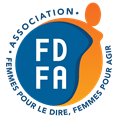 